ForewordDisability Watford is a charity run by people with a disability, to help support others with a disability, their family, friends, carers and anyone who has a personal interest in the problems surrounding disability matters. We have no paid staff and all of our work is undertaken by volunteers.In 2022, Disability Watford was asked by Aldenham Parish Council (APC) to undertake an Access Audit of Radlett High Street (Theobald Street to Station Road), to note observations and offer suggestions to remove physical barriers in order to make the High Road accessible to all, especially those people with disabilities. In return, APC offered a donation to the charity. The Audit was undertaken on the 18th June 2022 and the 14th September 2022 by Disability Watford’s Access Auditor Team led by Leigh Hutchings. The team has varying degrees/types of disability, including mobility, sight and hearing impairments.  Radlett High Street has a good mix of shops, cafes and restaurants. One of the main issues we came across as auditors with visual impairments and/or wheelchairs users, was how to navigate around the varies portable ‘A’ boards and raised flower-beds as shown in photos 14 and 15. Removing and/or repositioning these would offer a ‘quick win’ access solution.  We hope our suggestions will form the basis on an action plan which will offer accessibility to those who visit Radlett High Street.Leigh Hutching, Chair Disability Watford20th March 2023Radlett High Street – Access Audit Observations 2022Audits undertaken on the follow days:Areas 1 to 3 - 18th June 2022Areas 4 to 6 - 14th September 2022Weather condition(s):  18th June – raining initially with low cloud, brighter as the morning progressed                                    14th September – slight drizzle all morning Area ObservationsRecommendationsAdditional InformationTheobald St. corner Watling Street Tactile paving worn Replace worn-out paving and paint with effective colour/tone. See Photo 1Opposite Watling Mansions (No.1-17) Pavement Pavement very narrow -inaccessible for a self-propelled wheelchairs/double baby strollerMeasurements: 6.1mm from top gradient to 4.1mm. Slope 3/5mmIncrease the pavement space.Improve the gradient of the pavement enabling wheelchair users to safely access it (and not fall into the road); or,Install Signage informing wheelchair users about the hazard/potential.See Photo 2Opposite 5-21 Watling Mansions, Watling StreetUneven paving Tactile paving worn outPaving needs to be replacedUpdate tactile paving and paint.Outside shops:Budgens:Flower stand takes up a large portion of the pavementDisabled bay – only one disabled bay available here and an issue around how the driver exits their vehicle directly on to the pavementRadlett Opticians:‘A’ board sign outside the shop, poses a barrier to wheelchair users/strollers on narrow highwayJennifer’s Nails:Sunken manhole cover poses a trip hazard and a slip hazard when wet conditionsNo level access to shopManor Pharmacy:No level access to shopGeneral issues noted:No level access to shopCamber (cross fall) in pavements slopping markedly – wheelchair pulled to the road.Harpenden Building Society:Tactile bumps worn down/colour fadedTactile bumps continue up to the glass window of the Building Society – hazard for visually impairedBench is not secured down well and has no back support or armsOther issues noted:Slip road/hand-rail (between HOB Salon and Beaver Travel to car park) Tesco express:Benches and shopping trolleysOther general issues: Manhole coverDisabled bay redesignBeauty Secrets:Bike rack PavingGeneral Issue:Tactile paving needs painting/some areas replacingService Rd (next to Silvermans Butcher):Handrail/barrierSignageShenley Road:Across from Service Road Slicks studio:Camber issuesDaisy & Co:Curb camber General issue identified: ToiletsBus stop:Work with Budgens to reduce the size of the flower stand or suggest they relocate it inside the shopReview the safety issues around the disabled driver exiting their vehicle – could the bay be made bigger?Speak to shop keeper about placing the ‘A’ board nearer to the shop frontageRealign the manhole cover to be level with the pavementAdvise shop-owners of any grants they can access to make their door entrances more accessibleReview camber on pavements - wheelchairs direct/move dangerously to the roadReplace tactile bumps and paint yellowRealign tactile bumpsReplace benchBarriers/hand-rail need to be extended           to meet the double           yellow lines (danger            that wheelchair            users can fall of the           edge)Signage - Service -road needs to be identifiable, i.e. ‘sign-posted’ as steep slope down to access roadTesco shopping trolley rack blocking part of the pavement – see if can it be relocated in storeBenches – Remove bench directly outside store (opp. trolley rack). Replace bench that does not have back/arms.Recycling bin obscures dropped-curb preventing access for wheelchair usersManhole covers need to be level with pavementsDisabled-bay design need to be reviewed to ensure they comply with national standardsCan the bike rack be repositioned to allow more access on the pavement?Paving around the shop front and bike area is very lose.Tactile paving needs painting over and in some areas it’s so flat, needs replacingNo hand rail/barrier to prevent someone falling into the service roadNo signage identifying that there is a service road ahead. No formal designated crossing Camber pulling towards the steps of the studioCurb camber very steep pulling wheelchair user towards the restaurantNo public toiletsNo seatingNo voice activationNo line on bus stop (yellow curb)See Photo 3See Photo 4See Photo 5 and 6See Photo 7See Photo 8See Photo’s 9,10,11 and 12See Photo 16 and 17See Photo 18,19 and 20See Photo 21See Photo 224.203-205 Watling Street –Observations from public highwayCosta Coffee Access by ramp for wheelchair users and strollersExcellent access for wheelchair usersPizza ExpressEntrance inaccessibleObserved inaccessible for wheelchair users – make the owners aware/offer adviceIncline varies in steepness to entrancePizza Express/Shake-TasticDropped curbDropped-curb too steep. Slight gradient (20.5mm) pulling wheelchairs towards he road – Review access Peace Hospice Care ShopRaised flower bed Reposition/remove raised flower beds as wheelchair and strollers are sandwiched between light posts and the flower bedsSee Photo 24SK/HD HairdresserPavement inaccessible for wheelchair usersPavement too narrow for wheelchair and strollers - as it is populated with bollards, highways signs and flowerbeds. Review accessSee Photo 25Brass Monkey (Coffee Shop) to Beauty SecretsRoad crossingMiddle island of the road crossing is too narrow to accommodate a wheelchair (self-propelled or supported)See Photo 295.Aldenham Road exit/entrance to Watling StreetStoria Restaurant & Red LionTactile paving Renew tactile paving as cannot distinguish when road ends/begins Carter & George Physio to Brass MonkeyPavement in accessible Pavement too steep for wheelchairsPavement inaccessible as populated by highway sign and pedestrian crossing postSee Photo 27Café Nero Street furniture/un-emptied bins Street furniture and unemptied bins blocking public highwaySee Photo’s 23 and 26Cafe Nero - Lumley Estates  Bollard impeding accessBollards and shop ‘A’ boards impeding accessSee Photo 28Café Radlett – Aamcha Eastern Kitchen Street furniture Street furniture for both establishment means that access is made very narrow for wheelchair users6.Radlett Theatre  Radlett Theatre crossing to Boots Chemist Tactile paving Replace/insert tactile paving so that people with a visual impairment can be made are of a safe place to cross (a busy road). 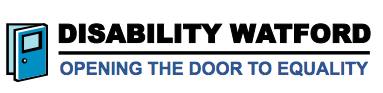 